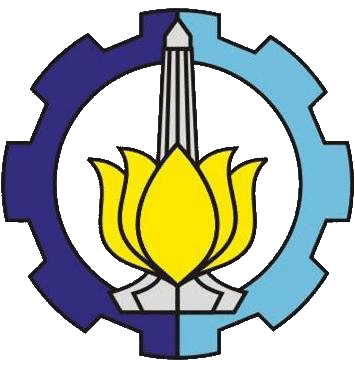 MONITORING KEGIATAN TUGAS AKHIRMonitoring of Final Project ActivityNama (name)	:	…………….…………………………………                NRP. ……………………………….Judul Tugas Akhir	:	…………………………………………………………………………………………………..(Title of Final Project)		…………………………………………………………………………………………………..		…………………………………………………………………………………………………..Dosen Pembimbing 	:	1.	……………………………………………               NIP. ………………………………..(Supervisor)		2.	……………………………………………               NIP. ………………………………..Surabaya, …………………………2020Disetujui Oleh :Dosen Pembimbing 1 		 Dosen Pembimbing 2 (Nama)		(Nama)NOTanggal (date)Uraian Kegiatan (Activities)Keterangan(note)NOTanggal (date)Uraian Kegiatan (Activities)Keterangan(note)12345678910111213141516